基本信息基本信息 更新时间：2024-05-12 20:46  更新时间：2024-05-12 20:46  更新时间：2024-05-12 20:46  更新时间：2024-05-12 20:46 姓    名姓    名曾丽萍曾丽萍年    龄35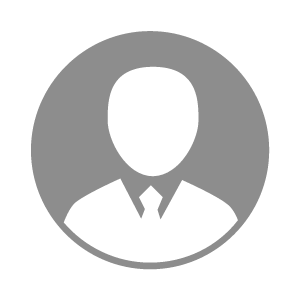 电    话电    话下载后可见下载后可见毕业院校信丰科技学校邮    箱邮    箱下载后可见下载后可见学    历中专住    址住    址期望月薪5000-10000求职意向求职意向仓管/物流员仓管/物流员仓管/物流员仓管/物流员期望地区期望地区赣州市赣州市赣州市赣州市教育经历教育经历就读学校：信丰科技学校 就读学校：信丰科技学校 就读学校：信丰科技学校 就读学校：信丰科技学校 就读学校：信丰科技学校 就读学校：信丰科技学校 就读学校：信丰科技学校 工作经历工作经历工作单位：江西温氏 工作单位：江西温氏 工作单位：江西温氏 工作单位：江西温氏 工作单位：江西温氏 工作单位：江西温氏 工作单位：江西温氏 自我评价自我评价性格开朗，善于沟通，积极上进，对工作负责，具有良好的团队精神。性格开朗，善于沟通，积极上进，对工作负责，具有良好的团队精神。性格开朗，善于沟通，积极上进，对工作负责，具有良好的团队精神。性格开朗，善于沟通，积极上进，对工作负责，具有良好的团队精神。性格开朗，善于沟通，积极上进，对工作负责，具有良好的团队精神。性格开朗，善于沟通，积极上进，对工作负责，具有良好的团队精神。性格开朗，善于沟通，积极上进，对工作负责，具有良好的团队精神。其他特长其他特长